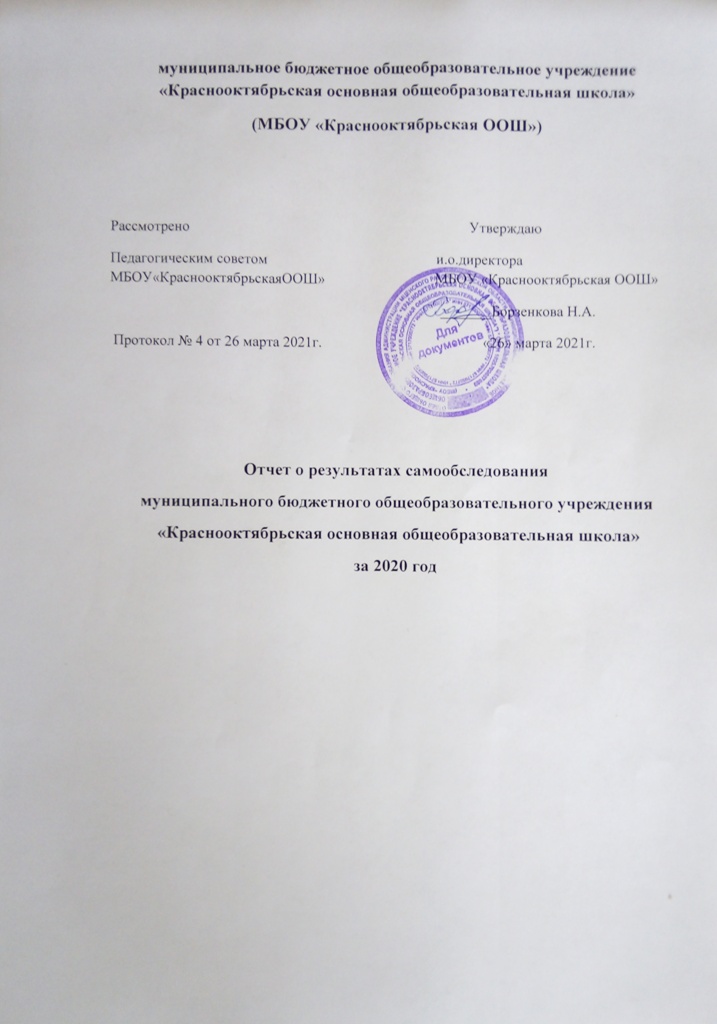 Члены комиссии: Обоянцев  Н.В. – методист школы,ответственный за школьный сайт Кузнецова Е.В. –педагог - библиотекарь Отчет рассмотрен на заседании Педагогического советамуниципального бюджетного общеобразовательного учреждения «Краснооктябрьская основная общеобразовательная школа» «26» марта 2021. протокол № 4СОДЕРЖАНИЕВВЕДЕНИЕ1 АНАЛИТИЧЕСКАЯ ЧАСТЬ1.1 Организационно-правовое обеспечение образовательнойдеятельности1.1.1 Общие сведения об организации, осуществляющейобразовательную деятельность1.1.2 Руководящие работники общеобразовательной организации1.1.3 Сведения об основных нормативных документах1.2 Структура и система управления1.2.1 Структура управления1.2.2 Система управления1.2.3 Оценка результативности и эффективности системы управления1.2.4 Оценка организации взаимодействия семьи и школы1.2.5 Анализ работы по изучению мнения участников образовательныхотношений и потребителей о деятельности школы1.3 Содержание и качество подготовки обучающихся1.3.1 Контингент обучающихся1.3.2 Содержание подготовки обучающихся1.3.2.1 Образовательная программа школы1.3.2.2 Воспитательная работа1.3.2.3 Дополнительное образование1.3.3 Качество предметной подготовки1.4 Организация учебного процесса1.5 Востребованность выпускников1.6 Кадровое обеспечение1.7 Учебно-методическое обеспечение1.8 Библиотечно-информационное обеспечение1.9 Материально-техническое обеспечение1.10 Внутренняя система оценки качества образования2 Показатели деятельности образовательной организацииВВЕДЕНИЕНастоящий отчет о самообследовании муниципального бюджетного общеобразовательного учреждения  «Краснооктябрьская основная общеобразовательная школа», (далее - учреждение, осуществляющееобразовательную деятельность, образовательное учреждение или ОУ) составлен в соответствии:- Федеральный закон от 29.12.2012 № 273-ФЗ «Об образовании в Российской Федерации»:- Статья 28. Компетенция, права, обязанности и ответственность образовательной организации;- Статья 29. Информационная открытость образовательной организации;- Постановлением Правительства Российской Федерации от 05.08.2013 № 662 «Об осуществлении мониторинга системы образования»;- Приказ Министерства образования и науки Российской Федерации от 14.06.2013 № 462 «Об утверждении Порядка проведения самообследования образовательной организацией»;- Приказ от14.08.2020 г. № 831 «Об утверждении Требований к структуре официального сайта образовательной организации и информационно- телекоммуникационной сети «Интернет» и формату представления информации»;- Приказ Министерства образования и науки Российской Федерации (Минобрнауки России) от 10 декабря 2013 г. N 1324 "Об утверждении показателей деятельности образовательной организации, подлежащей самообследованию".- Приказ руководителя образовательной организации о проведении самообследования.- Приказ руководителя образовательной организации об утверждении отчета на основании согласования с органами общественного управления.Процедура самообследования способствует:- получению объективной информации о состоянии образовательного процесса по каждой образовательной программе;- определению степени соответствия реальной ситуации показателям государственной аккредитации и ФГОС, образовательным целям и ожиданиям родителей и учащихся;- рефлексивной оценке результатов деятельности педагогического коллектива, осознанию своих целей и задач и меры их достижения;- возможности заявить о своих достижениях, приоритетных показателях; - выделению существующих проблемных областей, нуждающиеся в улучшении;- - поиску путей дальнейшего совершенствования качества образования и развития школы.Механизмом процедуры самообследования стало создание и деятельность экспертных групп, осуществляющих соответствующий блок контроля.Самообследование проводится ежегодно комиссией, в состав которой входит администрация школы, организация детского досуга, председательпрофкома, ответственный за сайт школы.Самообследование проводится в форме анализа.В работе экспертных групп был задействован весь педагогический коллектив. В результате деятельности экспертных групп была собрана максимально объективная информация для проведения самообследования, и составлен отчет по его результатам.Источники информации:1. Нормативно-правовые документы, рабочие документы, регламентирующие направления деятельности ОУ (аналитические материалы, планы и анализы работы, программы, расписания уроков, дополнительного образования, статистические данные).2. Анализ и результаты административных контрольных работ в выпускных (4, 9) классах, определяющие качество подготовки выпускников (проведены в период самообследования).3. Результаты анкетирования участников образовательного процесса (определения степени удовлетворенности образовательным процессом). Форма предъявления информации:Отчет о самообследовании, утвержденный педагогическим советом на бумажных и электронных носителях.Самообследование проводилось на основании решения педагогического совета (протокол № 3 от 29.12.2020).Порядок проведения, сроки, состав комиссии по проведению самообследования утверждены приказом директора школы (приказ №9 от 21января 2021 года). В аналитической части отчета приводятся общие сведения об образовательной организации, включая миссию школы, систему управления, планируемые результаты деятельности, определенные программой развития.Дается оценка образовательной деятельности, содержания и качества подготовки обучающихся, организация учебного процесса, востребованности выпускников, качества кадрового, учебно-методического, библиотечно-информационного, материально-технического обеспечения, функционирования внутренней системы оценки качества образования.Основные показатели деятельности МБОУ  «Краснооктябрьская основная общеобразовательная школа»  приведены в соответствии с приложением № 2 кприказу Минобрнауки РФ от 10.12.2013 № 1324 «Показатели деятельности общеобразовательной организации, подлежащей самообследованию».Настоящий отчет носит публичный характер, является средством обеспечения информационной открытости школы, создания условий для внешней оценки состояния образовательной деятельности, результатах, проблемах функционирования, перспективах развития школы.1 АНАЛИТИЧЕСКАЯ ЧАСТЬ1. 1. Организационно - правовое обеспечение образовательнойдеятельности1.1.1. Общие сведения об организации, осуществляющей образовательную деятельностьМБОУ«Краснооктябрьская  основная общеобразовательная школа»  (далее – Школа) расположена в сельской местности. Большинство семей обучающихся проживают в домах частной застройки. 21% учащихся проживают в городе МценскОсновным видом деятельности Школы является реализация общеобразовательных программ начального общего и основного общего образования. Также Школа реализует образовательные программы дополнительного образования.График работы школыРежим работы школыСегодня общество выдвигает новые требования к содержанию образования, к организации учебно-воспитательного процесса, в области образования выделен приоритет – повышения доступности качественного образования при эффективном использовании имеющихся ресурсов. В настоящее время в ОУ функционирует 9 учебных кабинетов, приспособленная спортивнаякомната и спортивная площадка, обеденный зал на 20 посадочных мест, мастерская, что способствует выполнению поставленных перед школой задач. Миссия образовательной организации. Создание современной безопасной конкурентоспособной образовательной среды на основе широкого внедрения информационных технологий, обеспечения материально-техническими ресурсами и полной реализации потенциала всех участников образовательных отношений школы. Образовательные цели: осуществление образовательного процесса с учетом индивидуальных особенностей личности школьника, путем введения в учебно- воспитательный процесс новых методик обучения и воспитания, диагностики уровня сформированности универсальных учебных действий для максимального раскрытия творческого потенциала обучающихся, комфортных условий для развития личности ученика и формирования у него положительной мотивации к учению, а также осуществление образовательной деятельности по образовательным программам различных видов, уровней и направлений: - начального общего образования, направленного на формирование личности обучающегося, развитие его индивидуальных способностей, положительной мотивации и умений в учебной деятельности (овладение  чтением, письмом, счетом, основными навыками учебной деятельности, элементами теоретического мышления, простейшими навыками самоконтроля, культурой поведения и речи, основами личной гигиены и здорового образа жизни) - основного общего образования, направленного на становление и формирование личности обучающегося (формирование нравственных убеждений, эстетического вкуса и здорового образа жизни, высокой культуры межличностного и межэтнического общения, овладение основами наук, государственным языком Российской Федерации, навыками умственного и физического труда, развитие склонностей, интересов, способности к социальному самоопределению). - дополнительного образования, направленного на формирование и развитие творческих способностей обучающихся, удовлетворение их индивидуальных потребностей в интеллектуальном, нравственном и физическом совершенствовании, формировании культуры здорового и безопасного образа жизни, укрепление здоровья, а также на организацию их свободного времен. Муниципальное бюджетное общеобразовательное учреждение МБОУ«Краснооктябрьская  основная общеобразовательная школа» (далее - ОУ) ориентировано на создание такой образовательной среды для обучающихся, которая способствует: - формированию общей культуры личности обучающихся на основе усвоения обязательного минимума содержания общеобразовательных программ, их адаптация к жизни в обществе, - созданию основы для осознанного выбора и последующего освоения профессиональных образовательных программ; – воспитанию у обучающихся гражданственности, трудолюбия, уважения к правам и свободам человека, любви к окружающей природе, Родине, семье, формирование здорового образа жизни; Принципы стратегического развития: Формирование условий для эффективного развития образовательного учреждения в ходе осуществления модернизации образования и удовлетворение потребностей граждан, общества и рынка труда в обучении и воспитании интеллектуально развитой личности путем обновления структуры, содержания образования, интеграции технологий обучения и здоровьесбережения, развития практической направленности образовательных программ. 1.1.2 Руководящие работники образовательной организации  Права и обязанности всех руководящих сотрудников закреплены в локальных актах и должностных инструкциях. Директор школы, и методисты регулярно, в установленном порядке, проходят необходимое обучение на курсах повышения квалификации и семинарах. В управлении образовательной организацией применяются возможности ИСОУ «Виртуальная школа»», позволяющие отслеживать эффективность осуществления образовательного процесса, вести учет обучающихся и т.д. План работы образовательной организации разрабатывается на основании программы развития школы и опирается на задачи, указанные в ней.1.1.3. Сведения об основных нормативных документах: Регулярно проводится проверка наличия нормативной и организационно - распорядительной документации для реализации образовательной деятельности, её соответствие фактическим условиям на момент самообследования, оценивается соответствие внутренней нормативной документации действующему законодательству, нормативным положениям в системе образования и уставу образовательной организации. Примерный перечень основных документов, регулирующих правовые основы функционирования образовательной организации (приложение 2): Документы, на основании которых осуществляет свою деятельность ОУ 1.Устав образовательной организации2.Лицензия-от 16.02.2017 года  № 134   серия 57Л01 № 0000775  3. Свидетельство о государственной аккредитации –№ 1293 от 21 марта 2017года срок действия  до 23  декабря4.Юридический адрес ОУ: 303004 Орловская область, Мценский район, д. Волково, ул.Школьная, д. 4Юридический и фактический адрес совпадают. Учредитель:Учредителем и собственником имущества ОУ является муниципальное образование Мценский район  Локальные акты, регламентирующие деятельность ОУ: • Правила внутреннего трудового распорядка МБОУ «Краснооктябрьская основная общеобразовательная школа»». • Положение о педагогическом совете школы. • Положение об общешкольном родительском собрании • Положение об общешкольном родительском комитете. • Положение о Методическом совете. • Положение об ученическом самоуправлении. • Положение о совещании при директоре. • Положение о защите, хранении, обработке и передаче персональных данных работников и учащихся МБОУ «Краснооктябрьская основная общеобразовательная школа» • Положение о приеме обучающихся в МБОУ «Краснооктябрьская основная общеобразовательная школа».• Положение о рабочей программе по предмету.• Положение о Портфолио учителя. • Положение о внутришкольном контроле. • Положение о внеурочной деятельности обучающихся. • Положение о конфликтной комиссии образовательного учреждения по вопросам разрешения споров между участниками образовательного процесса (в том числе экзаменационный период). • Положение о проведении школьного этапа Всероссийской олимпиады школьников. • Правила для учащихся. • Правила о поощрениях и взысканиях учащихся МБОУ «Краснооктябрьская основная общеобразовательная школа» • Положение о Совете по профилактики. • Положение о внешнем виде обучающихся. • Положение о посещении учебных занятий участниками образовательного процесса в школе. • Положение о порядке создания, обновления и использования учебного фонда библиотеки школы. • О пропускном режиме в муниципальном бюджетном общеобразовательном учреждении. • О порядке и основании перевода, отчисления и восстановления обучающихся в МБОУ «Краснооктябрьская основная общеобразовательная школа» • Положение о текущем контроле успеваемости и промежуточной аттестации обучающихся МБОУ «Краснооктябрьская основная общеобразовательная школа» • Положение об учете детей, подлежащих обязательному обучению, проживающих на закрепленной территории МБОУ «Краснооктябрьская основная общеобразовательная школа». • Правила внутреннего распорядка учащихся в МБОУ «Краснооктябрьская основная общеобразовательная школа». Вывод: ОУ имеет необходимое организационно - правовое обеспечение, позволяющее вести образовательную деятельность в сфере реализации основных образовательных программ начального общего, основного общего образования. 1.2. Структура и система управления. 1.2.1. Структура управления МБОУ «Краснооктябрьская основная общеобразовательная школа» Управление школой осуществляется в соответствии с Законом Российской Федерации № 273 от 29.12.2012 «Об образовании в Российской Федерации» и Уставом Учреждения на принципах демократичности, открытости, приоритета общечеловеческих ценностей, охраны жизни и здоровья человека, свободного развития личности. Административные обязанности распределены согласно Уставу, штатному расписанию, четко распределены функциональные обязанности согласно квалификационным характеристикам. Управление школой осуществляется на основе сочетания принципов самоуправления коллектива и единоначалия. В основу положена пятиуровневая структура управления. Первый уровень структуры – уровень директора (по содержанию – это уровень стратегического управления). Директор школы определяет стратегию развития школы, представляет её интересы в государственных и общественных инстанциях Директор школы несет персональную юридическую ответственность за организацию жизнедеятельности школы, создает благоприятные условия для развития школы. На втором уровне структуры (по содержанию – это тоже уровень стратегического управления) функционируют традиционные субъекты управления: педагогический совет, общее собрание трудового коллектива, Третий уровень структуры управления (по содержанию – это уровень тактического управления) – уровень методиста. Этот уровень представлен также методическим советом. Методический совет – коллегиальный совещательный орган, в состав которого входят руководители школьных методических объединений. Четвертый уровень организационной структуры управления – уровень учителей, функциональных служб (по содержанию – это уровень оперативного управления), структурных подразделений школы. Методические объединения – структурные подразделения методической службы школы, объединяют учителей одной образовательной области. Пятый уровень организационной структуры – уровень обучающихся. По содержанию – это тоже уровень оперативного управления, но из-за особой специфичности субъектов, этот уровень скорее можно назвать уровнем «соуправления». Иерархические связи по отношению к субъектам пятого уровня предполагают курирование, помощь, педагогическое руководство. В школе созданы органы ученического самоуправления, детские общественные организации. Органы ученического самоуправления действуют на основании утвержденных Положений. Планирование работы организации следующее: программа развития, план работы на учебный год, план финансово-хозяйственной деятельности. Все планы подчинены единой цели – повышения имиджа организации через повышение качества, доступности образования. Инновационная деятельность способствует постоянному развитию организации. 1.2.2. Система управления МБОУ «Краснооктябрьская основная общеобразовательная школа» Управление школой – многофакторный процесс, в котором определяющее значение имеют: организационная структура, стратегия и технологии управления, а также культура и уклад школьной жизни. В соответствии с основными задачами школы выстраивается система управления образовательным процессом.  В школе осуществлен переход от методологии оперативного управления (с преобладанием контролирующей функции) – к методологии управления проектами (программно-целевой подход). Ведущим принципом программно - целевого метода является четкая формулировка целей развития педагогического коллектива и учебно-воспитательного процесса на основе проблемного анализа итогов работы школы за прошедший учебный год, выявление ее потребностей в новом учебном году, сложившихся тенденций и достигнутого уровня, через реализуемые образовательные проекты. Система управления ОУ построена на Конституции Российской Федерации, Законом Российской Федерации «Об образовании в Российской Федерации», Порядком организации и осуществления образовательной деятельности по основным общеобразовательным программам - образовательным программам начального общего, основного общего и среднего общего образования (утв. приказам Минобрнауки РФ № 1015 от 30.08.2013), нормативными документами Министерства образования и науки Российской Федерации, Уставом ОУ и на основе сочетания принципов единоначалия и коллегиальности.Единоначальным исполнительным органом МБОУ «Краснооктябрьская основная общеобразовательная школа» является директор школы, который осуществляет текущее руководство деятельностью ОУ непосредственно сам и через своих методистов. Из коллегиальных органов управления в Школе действуют Общее собрание работников Школы и Педагогический совет. В компетенцию Общего собрания работников Школы входит принятие решений по следующим вопросам: – внесение предложений в план развития Школы, в том числе о направлениях образовательной деятельности и иных видах деятельности Школы; – внесение предложений об изменении и дополнении Устава и локальных актов Школы; – утверждение Правил внутреннего трудового распорядка Школы, Положения об оплате труда работников, Правил внутреннего распорядка обучающихся и иных локальных нормативных актов в соответствии с установленной компетенцией по представлению Директора; – принятие решения о необходимости заключения коллективного договора; – избрание представителей работников в комиссию по трудовым спорам;  – поручение представления интересов работников профсоюзной организации либо иному представителю; – утверждение требований в ходе коллективного трудового спора, выдвинутых работниками Школы или их представителями; – создание необходимых условий, обеспечивающих безопасность обучения, воспитания обучающихся; – создание условий, необходимых для охраны и укрепление здоровья обучающихся и работников Школы, организации питания; - принятие решения о выдвижении кандидатур работников Школы на награждение, поощрение. - разработка и согласование локальных нормативных актов о распределении стимулирующей части выплат в рамках Положения об оплаты труда работников школы; Общее собрание действует бессрочно и включает в себя работников Школы на дату проведения общего собрания, работающих на условиях полного рабочего дня по основному месту работы в Школе, включая работников Филиалов. В целях развития и совершенствования образовательного процесса, повышения профессионального мастерства и реализации творческого потенциала педагогов действует Педагогический совет, объединяющий педагогических работников Школы. Компетенция Педагогического совета: - обсуждение и выбор различных вариантов содержания образования, форм, методов и средств обучения и воспитания, способов их реализации; - организация работы по повышению квалификации педагогических работников, развитию их творческих инициатив; - организация научно-методической работы, в том числе организация и проведение научных и методических конференций, семинаров; - принятие локальных актов, регламентирующих образовательную деятельность Школы; – определение направления опытно-экспериментальной работы, взаимодействия Школы с научными организациями; -принятие решений: - о проведении в текущем учебном году (календарном году) промежуточной аттестации, определение конкретных форм, порядка и сроков ее проведения;  о переводе обучающегося в следующий класс, условном переводе, а также (по согласованию с родителями (законными представителями) обучающегося) о его повторном обучении (дублировании) в том же классе, переводе по адаптированной программе или продолжении обучения в иной форме, предусмотренной данным Уставом; -принятие решений о допуске к государственной итоговой аттестации и выдачи документов об образовании установленного образца - принятие годового календарного графика; - утверждение отчета о результатах самообследования, методической темы и задач Школы на учебный год; В целях учета мнения родителей (законных представителей) обучающихся и работников Школы по вопросам управления, принятия локальных нормативных актов, затрагивающих их права и законные интересы, по инициативе родителей (законных представителей) обучающихся и работников в Школе действуют общешкольное родительское собрание и общешкольный родительский комитет, полномочия которых регламентируются соответствующими Положениями. 1.2.3. Оценка результативности и эффективности системы управления. Основными формами координации, контроля результативности и эффективности системы управления являются: - ООП ОУ - План работы на учебный год (включающий планы работ: педсовета, методсовета, воспитательной работы ОУ и т.д.); -Внутренняя система оценки качества образования (ВСОКО). На основе ВСОКО в ОУ ежегодно составляется план работы ОУ на учебный год, который согласуется с педагогическим советом. План работы ОУ за 2020 год выполнен в полном объеме, что свидетельствует об оптимальном уровне функционирования системы управления ОУ. 1.2.4. Оценка организации взаимодействия семьи и школы: Партнерство с родителями как основными заказчиками образовательных услуг объявлено одним из стратегических направлений работы школы. Общая идея работы с родителями в том, что они должны принимать самое активное участие в формировании успешной личности своего ребенка, приобщаясь к различным мероприятиям, проводимым школой.  Цели, ценности и ресурсы составляют базовый компонент корпоративной культуры школы и являются отправной точкой для организации деловых партнерских отношений. Наличие именно общих целей — важный фактор для построения партнерства, так как разные ориентиры родителей и школы могут привести к конфликту и претензиям родителей к содержанию и формам обучения и воспитания. Под общими ценностями в данном контексте понимаются принципы достижения целей, которые в рамках партнерских отношений также должны быть понятными и разделяемыми всеми участниками образовательного процесса. Выявление общих ресурсов — это процесс определения взаимной полезности родителей и школы. Организация взаимодействия семьи и школы строится по следующей схеме: информирование родителей (общешкольные родительские собрания, классные родительские собрания, сайт школы, информационный стенд в фойе школы, ); работа с неблагополучными семьями (консультирование, Совет профилактики, рейды, собеседования с родителями, взаимодействия с КДН и ПДН), органами полиции, соцзащиты); Информирование родителей осуществляется через сайт: локальные акты, новостные ленты, сведения об организации, достижения школы, качестве школьного питания, соблюдение законодательных норм, качество образовательных услуг; План работы школы содержит по различным направлениям деятельности раздел «Работа с родителями». Данные разделы содержат перечень мероприятий с их участием в части качества образовательных услуг, воспитательной работы 1.2.5. Анализ работы по изучению мнения участников образовательных отношений и потребителей о деятельности школы. С целью изучения мнения участников образовательных отношений о деятельности Школы, совершенствования форм обратной связи в Школе есть Книга отзывов и предложений, в которой все участники образовательных отношений могут оставить свои пожелания и отзывы об организации учебно-воспитательного процесса. В конце марта 2020 года было проведено диагностическое исследование «Изучение степени удовлетворенности работой учителя, классного руководителя». Анализ результатов показал положительную оценку деятельности педагогов со стороны подавляющего большинства обучающихся.Таким образом, можно говорить о целенаправленной работе  педагогического коллектива, администрации над развитием и совершенствованием учебно-воспитательного процесса, о своевременной коррекции педагогической деятельности на основе анализа её результатов. В 2020 году МБОУ ««Краснооктябрьская основная общеобразовательная школа» приняло участие в НОКО. Предмет исследования: Качество условий образовательной деятельности организации на основе общедоступной информации в соответствии с общими критериями, установленными Федеральным законом «Об образовании в Российской Федерации» от 29.12.2012 г. № 273. Результаты независимой оценки качества условия образовательной деятельности организации, осуществляющей образовательную деятельность. В ходе проведенной независимой оценки качества условий оказания образовательной деятельности были получены следующие результаты: -Итоговое значение показателей, характеризующих критерий оценки качества «Открытость и доступность информации об организации социальной сферы», составляет 100 б. в том числе по показателям: • Соответствие информации о деятельности организации социальной сферы, размещенной на общедоступных информационных ресурсах, ее содержанию и порядку (форме), установленным нормативными правовыми актами - 100б. • Наличие на официальном сайте организации социальной сферы информации и взаимодействия с получателями услуг и их функционирование - 100 б. • Доля получателей услуг, удовлетворенных открытостью, полнотой и доступностью информации о деятельности организации социальной сферы, размещенной на информационных стендах в помещении организации социальной сферы, на официальном сайте организации социальной сферы в сети «Интернет» (в % от общего числа опрошенных получателей услуг) -100 б. Итоговое значение показателей, характеризующих критерий оценки качества «Комфортность условий предоставления услуг, в том числе время ожидания предоставления услуг», составляет 100 б. в том числе по показателям: • Обеспечение в организации социальной сферы комфортных условий для предоставления услуг (перечень параметров комфортных условий устанавливается в ведомственном нормативном акте уполномоченного  федерального органа исполнительной власти об утверждении показателей независимой оценки качества) 100б. • Доля получателей услуг удовлетворенных комфортностью бщего числа опрошенных получателей услуг) -100б. Интегральное значение показателей, характеризующих критерий оценки качества «Доброжелательность, вежливость работников организации социальной сферы», составляет -100 б.в том числе по показателям: • Доля получателей услуг, удовлетворенных доброжелательностью, вежливостью работников организации социальной сферы, обеспечивающих первичный контакт и информирование получателя услуги при непосредственном обращении в организацию социальной сферы (в % от общего числа опрошенных получателей услуг) – 100 б. • Доля получателей услуг, удовлетворенных доброжелательностью, вежливостью работников организации социальной сферы, обеспечивающих непосредственное оказание услуги при обращении в организацию социальной сферы (в % от общего числа опрошенных получателей услуг) – 100 б. • Доля получателей услуг, удовлетворенных доброжелательностью, вежливостью работников организации социальной сферы при использовании дистанционных форм взаимодействия (в % от общего числа опрошенных получателей услуг) – 100 б. Интегральное значение показателей, характеризующих критерий оценки качества «Удовлетворенность условиями оказания услуг», составляет - 100 б. в том числе по показателям: • Доля получателей услуг, которые готовы рекомендовать организацию социальной сферы родственникам и знакомым (могли бы ее рекомендовать, 20 если бы была возможность выбора организации социальной сферы) (в % от общего числа опрошенных получателей услуг) – 100 б. • Доля получателей услуг, удовлетворенных организационными условиями предоставления услуг (в % от общего числа опрошенных получателей услуг) – 100 б. • Доля получателей услуг, удовлетворенных в целом условиями оказания услуг в организации социальной сферы (в % от общего числа опрошенных получателей услуг) – 100 б. Рекомендации для ОУ: На сайте образовательной организации обеспечить техническую возможность выражения получателем услуг мнения о качестве условий оказания услуг организацией социальной сферы (наличие анкеты для опроса граждан или гиперссылки на нее).  Обеспечить доступ в образовательную организацию для лиц с ограниченными возможностями.  Поддерживать на высоком уровне доброжелательность и вежливость работников, обеспечивающих первичный контакт с потребителями услуг.  Поддерживать на высоком уровне доброжелательность и вежливость работников, обеспечивающих непосредственное оказание услуги с потребителями услуг.  Поддерживать на высоком уровне доброжелательность и вежливость работников, обеспечивающих контакт с потребителями услуг при использовании дистанционных форм взаимодействия.  Поддерживать на прежнем уровне качество условий предоставления образовательных услуг для сохранения имиджа организации.  Поддерживать на прежнем уровне качество организационных условий предоставления услуг.  Поддерживать на прежнем уровне качество условий осуществления образовательной деятельности.Выводы по разделу Существующая система управления образовательной организацией способствует достижению поставленных целей и задач, соответствует запросам участников образовательного процесса, реализации компетенций образовательной организации, закрепленных в ст. 261 и ст. 282 Федерального закона № 273-ФЗ от 27.12.2012 «Об образовании в Российской Федерации».  В следующем учебном году необходимо работать над дальнейшим развитием государственно-общественного управления, созданием дополнительных звеньев структуры ОУ. Организация управления ОУ и реализации основных общеобразовательных программ соответствует уставным требованиям, обеспечивает в полном объеме нормальное функционирование ОУ с соблюдением нормативных требований1. 3. Содержание качество подготовки обучающихся1.3.1. Контингент образовательного учреждения Проектная мощность МБОУ «Краснооктябрьская основная общеобразовательная школа» рассчитана на 100 обучающихся. Динамика движения контингента обучающихся за три года МБОУ «Краснооктябрьская основная общеобразовательная школа»Наблюдается динамика увеличения учащихся 1 класса ОУ: Этому способствует: - приглашение родителей для участия и проведения школьных мероприятий; - проведение «Дня открытых дверей» для будущих первоклассников и их родителей; Перспектива деятельности ОУ по сохранности контингента: -расширение зоны образовательных запросов обучающихся путем привлечения организаций дополнительного образования.  Состав обучающихся по социальному статусу их семейУровень показателей социального состава семей обучающихся по многим обозначенным в таблице категориям в 2019-2020 учебном году снизился. В ОУ в системе, планомерно контролируется движение обучающихся и выполнение всеобуча, поддерживается тесная связь с родителями. В рамках деятельности ППМС службы ОУ изучаются социальные проблемы обучающихся, ведется учет и профилактическая работа с детьми из неблагополучных семей и семей, оказавшихся в трудной жизненной ситуации, осуществляется социальная защита детей из малообеспеченных, семей группы риска. Проводится патронаж опекаемых и неблагополучных семей, консультирование классных руководителей.1.3.2.1.Образовательная программа школы В ОУ реализуется общее образование, которое направлено на развитие личности и приобретение в процессе освоения основных общеобразовательных программ знаний, умений, навыков и формирование компетенций, необходимых для жизни человека в обществе, осознанного выбора профессии и получения профессионального образования Для подготовки обучающихся к успешному освоению основных образовательных программ и сокращению адаптационного периода в ОУ реализуется предшкольная подготовка. МБОУ «Краснооктябрьская основная общеобразовательная школа» осуществляет свою образовательную и воспитательную деятельность на двух уровнях обучения в соответствии с образовательной программой школы:- 1 уровень образования – начальное общее образование (нормативный срок освоения – 4 года) направлено на формирование личности обучающегося, развитие его индивидуальных способностей, положительной мотивации и умений в учебной деятельности (овладение чтением, письмом, счетом, основными навыками учебной деятельности, элементами теоретического мышления, простейшими навыками самоконтроля, культурой поведения и речи, основами личной гигиены и здорового образа жизни); - 2 уровень образования – основное общее образование (нормативный срок освоения – 5 лет) направлено на становление и формирование личности обучающегося (формирование нравственных убеждений, эстетического вкуса и - здорового образа жизни, высокой культуры межличностного и межэтнического общения, овладение основами наук, русским языком, навыками умственного и физического труда, развитие склонностей, интересов, способности к социальному самоопределению); Информация о выполнении учебных программ и освоении обязательного минимума содержания начального общего образования за полный курс обучения в 1- 4 классах по общеобразовательной программе:Программный материал по реализуемым образовательным программам начального общего, основного общего выполнен в полном объеме.1.3.2. Проблемно-ориентированный анализ воспитательной работы школы Целью работы в прошедшем учебном году школа определила «совершенствование воспитательной деятельности, способствующей развитию нравственной, физически здоровой личности, способствующей к творчеству и самоопределению. Решались следующие задачи: - продолжить создавать условия для успешного перехода на ФГОС, - совершенствование системы воспитательной работы в классных коллективах, - приобщение коллектива к ведущим духовным ценностям своего народа, его национальной культуре, языку, традициям и обычаям, - развитие коммуникативных умений педагогов работать в системе «учитель – ученик - родитель». Основные принципы концепции воспитательной системы: 1. Принцип самоактуализации. Суть: в каждом ребёнке существует потребность в актуализации своих интеллектуальных, коммуникативных, художественных и физических способностей; 2. Принцип индивидуальности Суть: создание условий для формирования индивидуальности личности учащегося и педагога; 3. Принцип субъективности Суть: индивидуальность присуща лишь тому человеку, который реально обладает субъективными полномочиями и умело их использует в построении деятельности и отношениях. Следует помочь ребёнку стать подлинным субъектом жизнедеятельности в классе и школе, способствовать формированию и обогащению его субъективного опыта. Межсубъективный характер взаимодействия должен быть доминирующим в школьном сообществе; 4. Принцип выбора Суть: без выбора развитие индивидуальности и субъективности, самоактуализации способностей ребёнка; 5. Принцип творчества и успеха Суть: индивидуальная коллективная творческая деятельность позволяет определять и развивать индивидуальные особенности учащихся и уникальность учебной группы; 6. Принцип доверия и поддержки Суть: вера в ребёнка, доверие ему, поддержка его устремлений к самореализации и самоутверждению должны прийти на смену излишней требовательности и чрезмерного контроля. Процесс воспитания тесно связан с процессом обучения, поэтому ведущими ориентациями в вопросах обучения мы видим: • Формирования ИКТ - компетенции учащихся; Предоставление учащихся повышать свой образовательный уровень учащихся на элективных курсах, кружках, секциях; • Обеспечение преемственности начального, основного (общего) образования на основе соотношения интеллектуального и творческого потенциала и реальных достижениях учащихся; • Систематическое изучение и прогнозирование запросов учащихся и их родителей на образовательные услуги. Представление о выпускнике школы и основные положения концепции «Школа самовыражения личности учащегося». • Высокий уровень обязанности; • Знание и соблюдение устава школы; • Развитие коммуникативных способностей; • Способность творить; • Готовность к сотрудничеству; • Стремление к самосовершенствованию; • Личностный рост; Хорошая степень организованности • Мотивация к здоровью и ведению здорового образа жизни. Режим работы школы: 5-дневная учебная неделя с 1по 9 класс. Продолжительность уроков 40 минут. Среднее количество уроков в день в начальной школе 4-5, в основной 5-6. Обучение проходило в 1 смену. Анализируя в целом воспитательную работу школы в 2019- 2020 учебном году можно сказать следующее, что педагогический коллектив грамотно и эффективно выполнял свои функциональные обязанности, целенаправленно вел работу совместно с родителями и общественностью, что значительно повысило уровень общей культуры и дисциплины обучающихся, их гражданскую зрелость. Все работали по утверждённым планам, которые были составлены с учётом возрастных особенностей учащихся и их интересов, с использованием разнообразных форм деятельности. Задачи, поставленные перед классными коллективами, соответствовали направлению работы школы и вытекали из воспитательных потребностей. Реализация поставленных задач осуществлялась через планомерную воспитательную работу, работу творческих групп, органов детского самоуправления. Содержание общешкольных дел было направлено на самореализацию учащихся, развитие творческих способностей, формирование общечеловеческих ценностей. Большая часть планируемых мероприятий проводилась в тесном сотрудничестве педагогического коллектива с органами ученического самоуправления. Проблемно-ориентированный анализ воспитательной работы в школе основан на результатах изучения эффективности воспитательного процесса по направлениям. Включает в себя мониторинговые исследования и анализ -социума школы; -физического развития детей; -социальной службы; -работы с родителями; -методической работы классных руководителей; - дополнительного образования детей и общая занятость; -самоуправления и активности участников воспитательного процесса;  - профилактики ДТП; - внеклассной работы по физкультуре; - воспитания гражданственности и патриотизма; - уровня воспитанности; -результатов анкет; Программа реализовывалась по направлениям:  Гражданская активность: организация профильных проектов, поддержка детских инициатив, проведение образовательных программ, волонтерство (экологическое, социальное, событийное, волонтеры Победы), краеведческая работа и школа безопасности. В рамках данного направления в школе были проведены: Классные часы, посвященные памятным датам истории: снятие блокады Ленинграда, День неизвестного солдата, национального единства, Конституции, защитника Отечества, Победы в Великой Отечественной войне. В течение года были проведены тематические уроки и циклы тематических классных часов, предложенные для проведения в школах Орловской области день солидарности в борьбе с терроризмом, день начала блокады Ленинграда, Всероссийские экологические уроки, уроки безопасности, международный День детской книги, международный день семьи, день космонавтики, антинаркотическая декада (в том числе антинаркотические интернет-уроки и антинаркотическое психологическое тестирование) и антинаркотические профилактические беседы, единые дни безопасности и единые дни правовых знаний по графику района, торжественная линейка, посвященная, дню знаний, и дню неизвестного солдата. Велась целенаправленная работа по изучению ПДД. Кроме этого, по данному направлению ведется работа по организации дежурства по школе, участие в субботниках, трудовых десантах. В рамках данного направления проведены четыре общешкольных субботника, и традиционно, трудовые десанты на Братское захоронение. 1. Личностное развитие. 1.1. Творческое развитие – организация и проведение творческих событий и проектов, культурно-образовательных и культурно - досуговых программ. В рамках этого направления прошли как традиционные дела: концерты ко Дню учителя, фестиваль детского творчества, концерт для мам, новогодний праздник. Популяризация здорового образа жизни среди школьников – организация профильных событий, походов, слетов, сдачи ГТО, поддержка работы школьных спортивных секций. Кроме этого, как и ранее - пропаганда здорового образа жизни, профилактика ДТП, девиантного поведения, организация и проведение мероприятий связанных с данной темой, организация и проведение спортивных игр и праздников, туристических слетов. Участие школьных команд в районных соревнованиях и конкурсах. Создание условий для сдачи норм ГТО для учащихся школы. Профилактические беседы, встречи с врачами. Во время месячников были проведены беседы с врачами, классные часы, просмотры и обсуждение видеофильмов, родительские собрания. Проведено антинаркотическое тестирование, уроки правовых знаний, встречи с сотрудниками полиции.2. Военно-патриотическое направление: Военно-патриотическое направление одно из важнейших направлений, которое закладывает духовный фундамент будущих граждан нашей страны: справедливость, совестливость, человеколюбие, любовь к Родине, уважение к её истории и культуре, готовность трудиться на благо Отечества. Активная и целенаправленная работа воспитывает любовь к истории, героическому прошлому народа, возрождает духовные ценности и традиции российского народа: участие во Всероссийских акциях «Георгиевская ленточка», «Бессмертный полк», «Окна Победы», «День неизвестного солдата», «Свеча памяти».  1. Оценка состояния здоровья обучающихся в школе.  Диспансеризация детей проводиться один раз в год и охватывает весь детский коллектив. Она позволяет получить данные для занесения в индивидуальные карты учащихся и листки здоровья в классных журналах, но и повысить интерес школьников к укреплению собственного здоровья. Отметка о состоянии здоровья ставилась в листке здоровья в классном журнале, давались рекомендации классным руководителям и преподавателю физической культуры, определялись группы здоровья. В 2019 – 2020 учебном году педагогический коллектив школы продолжил работу над реализацией программы деятельности школы по сохранению и развитию здоровья учащихся. Цель программы: создание здоровьесберегающих условий организации образовательного процесса. В течение года администрацией школы велся контроль за функциональным состоянием учащихся в динамике учебного дня. Осуществлялся контроль за выполнением санитарно-гигиенических требований. Было установлено: - занятия в школе проводятся в 9 учебных кабинетах, которые соответствуют требованиям СанПиНа и целям образовательного процесса; -учебная нагрузка в основном соответствует реальному уровню развития личности ; -максимальный объем учебной нагрузки обучающихся соответствует максимально допустимому количеству часов; -перегрузка на учебных занятиях отсутствует; -санитарно-гигиенический режим в школе соответствует нормам СанПин;  -объем домашних заданий соответствует возрастным особенностям учащихся; -организация питания учащихся удовлетворительная. 2.Социальная служба 2.1.Работа с опекаемыми детьми В течение года велась работа с учащимися, находящимися на опеке и опекунами (Чернявская Анастасия). На опекаемых заведена папка с документацией, в которой есть вся необходимая информация об опекаемом и его семье. Регулярно проводились рейды по опекаемым семьям с целью обследование жилищно-бытовых условий. Составлены акты. Вывод: Жилищно-бытовые условия опекаемых в норме. Велся контроль посещаемости, успеваемости и занятости опекаемых. Вывод: Неуспевающих нет. 2.2.Работа с обучающимися, стоящими на внутришкольном учете.Особого внимания требовали к себе обучающиеся, стоящие на внутришкольном учете. Зная и учитывая специфику личностно - ориентированного воспитания с «трудными подростками», классные руководители использовали следующие методы воспитания: убеждение, учение, поощрение и наказание, вовлечение в участие различных мероприятий, кружков и секций, рейды в семьи таких детей. Ежедневный контроль успеваемости детей, находящихся на ВШУ показал, что все учащиеся успевают на «3»,«4». Вывод: Все учащиеся успевают по предметам. Но не проявляют особого желания учиться. Педагогическому коллективу необходимо взять под контроль данную проблему, работать на мотивацию к обучению. Осуществлялся также и ежедневный контроль за посещаемостью учащихся, состоящих на различных видах учета (ведется журнал посещаемости). В течение учебного года были проведены рейды в семьи подростков, совместно с инспекторами ПДН; велась совместная работа с районной комиссией КДН; были обращения за помощью в органы полиции; Особое место занимает организация свободного и учебного времени, специальные формы поощрения и наказания, развитие интересов подростков и включение в КТД класса и школы. 2.3.Работа Совета профилактики В школе работает Совет по профилактике правонарушений среди учащихся, который контролирует и координирует деятельность педагогического коллектива по работе с «трудными» подростками, семьями, находящимися в социально – опасном положении, неуспевающими и часто пропускающими занятия учениками. Главными задачами Совета профилактики нашей школы являются: -разработка и осуществление комплекса мероприятий по профилактике правонарушений, безнадзорности среди учащихся школы; -разъяснение существующего законодательства, прав и обязанностей родителей и детей; - проведение просветительской деятельности по данной проблеме; -проведение индивидуально-воспитательной работы с подростками девиантного поведения; -организация работы с социально опасными, неблагополучными, проблемными семьями, защита прав и интересов детей из данной категории семей.3.Работа с родителями Одной из основных форм работы с родителями оставалась родительское собрание. На них обсуждались проблемы жизни классного и родительского коллективов. Классный руководитель направлял деятельность родителей. В большинстве своем – это был взаимный обмен мнениями, идеями, совместный поиск. Тематика собраний была самая разнообразная, в старших классах – профориентация, успеваемость, аттестация. В средних – успеваемость, поведение школьников и другое. Важной формой работы с родителями по-прежнему остается деятельность родительского комитета, который вместе с педагогами решает общие задачи. Деятельность родительского комитета школы, в этом году осуществлялась совместно с родительскими комитетами классов. На первом заседании был составлен и утверждён план работы родительского комитета школы, познакомились с положением о родительском комитете. На заседания комитета школы приглашали членов совета профилактики, где решались вопросы воспитания учащихся (успеваемость, пропуски). Классные родительские комитеты осуществляли мероприятия по укреплению хозяйственной базы школы и созданию в ней санитарно- гигиенических условий. А также, в осуществлении обязательного основного общего образования. Согласно плану руководства осуществлялся контроль над работой с родителями. Протоколы родительских собраний есть у всех классных руководителей. 4.Методическая работа классных руководителей В состав методического объединения классных руководителей входили 5 педагогов. В большинстве своём они принимали активное участие в работе методического объединения: выступали с сообщениями, делились опытом работы, проводили открытые мероприятия, осуществляли самооценку и оценку работы коллег. МО классных руководителей в 2019– 2020 учебном году ставило перед собой следующие задачи: 1. Повышение творческого потенциала воспитателя и воспитуемого. 2. Повышение теоретического, методического и профессионального мастерства классных руководителей. 3. Оказание методической помощи классным руководителям 4. Обобщение и распространение опыта классных руководителей В рамках выбранной темы каждый классный руководитель работал по индивидуальной, конкретно выбранной для своего класса. Формы отчёта классных руководителей были разнообразны, каждый выбрал для себя более удобную (выступление на заседаниях МО, открытое мероприятие, разработка сценария, создание презентации). В течение учебного года было проведено четыре заседания МО классных руководителей, на которых решались разные воспитательные проблемы и анализировалась работа классных руководителей с коллективами, учителя делились опытом. Все запланированные открытые мероприятия проходили по графику, и методическая копилка пополнилась новыми интересными сценариями праздников и тематических классных часов. Но, несмотря на все положительные результаты работы, остаются и некоторые проблемы, над которыми предстоит работать в следующем учебном году:  Несмотря на большое количество проводимых мероприятий, не всегда вовремя отслеживается результативность их воспитательного воздействия.  5.Дополнительное образование детей и общая занятость Все более острой педагогической проблемой год от года остается свободное время учащихся, воспитание у них умений разумно, интересно, с пользой для себя и окружающих проводить свой досуг. Перед школой, в 2019-2020 учебном году, по данному направлению были поставлены следующие задачи: - разнообразить и заполнить досуг учащихся во внеурочное время в школе; - охватить как можно больше детей кружковой деятельностью и в первую очередь детей, находящихся в трудной жизненной ситуации. У руководителя кружка имеется программа занятий кружка, утвержденная директором и согласованная с ЦДО; ведется журнал учета посещаемости занятий. 6. Самоуправления и активности участников воспитательного процесса В школьном самоуправлении задействованы учащиеся с 5 по 9 классы - активистов 10 обучающихся. Совет командиров состоит из 3 лидеров, которые координируют всю работу. В школе уже устойчиво сложились традиции: проводить осенние утренники, облагораживать школьный двор, оказывать шефскую помощь труженикам тыла, украшать школу к праздникам и др.В центре реализации воспитательной работы стоит КТД. Оно включает в себя несколько этапов: организационный, подготовительный и заключительный. Однако, не все классыодинаково заинтересованы в работе. Активность проявляют лишь отдельные учащиеся. 7. Основные сохраняющиеся проблемы • Низкий уровень абсолютно здоровых детей; • Отрицательное влияние СМИ (телевидение, интернет) на учащихся; • Равнодушие родителей по отношению к проблемам, существующим в школе; • Изношенность материальной - технической базы школы; • Отсутствие возможности выполнить все требования Роспотребнадзора, • Наибольшее количество учащихся стоящих на ВШК. 8. Конкурентные преимущества школы • В школе сложился благоприятный нравственно – психологический климат;  • Участие учащихся школы в различных школьных, муниципальных и областных мероприятиях; • Возможность получения дополнительного образования;  • Комфортность и безопасность образовательной среды; • Участие педагогического состава школы в различных конкурсах; Выводы и предложения: Воспитательную работу в 2019 – 2020 учебном году можно оценивать удовлетворительно. Воспитательная работа в школе опиралась главным образом на регулярные сборы школьного актива, МО классных руководителей. Происходило непосредственное общение ответственного за воспитательную работу и классного руководителя, учащихся. Обсуждались проблемы школы, класса, проходили классные часы, проходили различные мероприятия, школьные, районные, областные. Подводились итоги, которые помогали лучше узнать индивидуальные возможности и личные качества учителей, родителей и учащихся Основные направления ближайшего развития школы • Продолжить работу по сплочённости коллектива школьников и педагогического состава школы; • Совершенствование системы управления школой. Внедрений новых технологий в процесс; • Укрепление материально – технической базы школы, с целью создания оптимальных условий, отвечающих современным требованиям; • Повышение качества образования, подготовки выпускников; • Укрепление материально – технической базы с целью создания условий, отвечающих современным требованиям; • Привлечение родителей к школьному и воспитательному процессу; • Работа самоуправления школы; • Подготовка к итоговой аттестации школы.  • Работа с детьми, стоящими на ВШК (повысить компетентность педагогического коллектива по работе с детьми данной категории) 1.3.3. Качество предметной подготовки Анализ качества знаний обучающихсяВывод: Результаты показывают, что качество знаний учащихся за последние 3 года не стабильны.Анализ динамики успеваемости обучающихся (в целом по школе за последние три года):Уровень динамики успеваемости за последние три года стабилен. Планомерная работа школы совместно с ППМС центром Мценского района помогает выявить проблемы низкой успеваемости различных категорий обучающихся и наметить пути их решения.Организация методической работы была одним из приоритетных направлений в деятельности МБОУ « Краснооктябрьская ООШ». Она была направлена на практическую реализацию основных направлений модернизации образования, создание образовательного пространства, стимулирующего высокое качество обучения и воспитания, развитие потенциальных возможностей учащихся, творческого потенциала учителя, повышение его квалификации. Важнейшим средством повышения педагогического мастерства учителей, связующая в единое целое всю систему работы школы является методическая работа. Роль методической работы школы возрастает в современных условиях в связи с необходимостью рационально и оперативно использовать новые методики, приемы и формы обучения и воспитания. Совершенствование профессиональной квалификации педагогов и руководителей школы, что предполагает создание условий для непрерывного повышения профессионально-педагогической квалификации персонала школы. Расширение и обновление информационной базы школы, что предполагает использование новейших информационных и коммуникативных технологий. Итоги ОГЭ и ГВЭ 2020г. В связи со сложившейся обстановкой по COVID-19 ОГЭ был отменен. Все учащиеся 9 класса (в количестве 3 человек) получили аттестаты. Результативность участия обучающихся в олимпиадах, конкурсах, соревнованиях, смотрах 2019 -2020 уч. год.Перспектива деятельности ОУ по повышению качества участия обучающихся в олимпиадах, конкурсах, соревнованиях, смотрах: -разработка программы работы с одаренными детьми и высокомотивированными на учебу; -целенаправленная деятельность по повышению учебно-познавательной мотивации обучающихся в учебной и внеучебной деятельности посредствам современных технологий, лабораторного и цифрового оборудования; -повышение уровня методической поддержки педагогов-предметников посредствам мотивации их участия в различных семинарах –практикумах, вебинарах, курсах повышения квалификации, конференциях по вопросам организации научно-исследовательской, проектной деятельности обучающихся; -продолжение деятельности по повышению уровня физической активности и здорового образа жизни среди обучающихся ОУ через популяризацию спортивно массовых мероприятий различного уровня. 1.4 . Организация учебного процесса Организация учебного процесса в ОУ регламентируется Учебным планом, годовым календарным учебным графиком, расписанием занятий.Учебный план МБОУ «Краснооктябрьская» на 2020 учебный год был сформирован в соответствии с нормативными документами, с учетом образовательной программы, обеспечивающей достижение обучающимися результатов освоения основных общеобразовательных программ, установленных ФГОС (начальное общее образование), ФГОС (основное общее образование) и ФГОС (основное общее образование). При составлении учебного плана ОУ руководствовалась следующими нормативными документами: 1. Федеральный Закон от 29.12.2012 г. № 273-ФЗ «Об образовании в Российской Федерации». 2. Порядок организации и осуществления образовательной деятельности по основным общеобразовательным программам - образовательным программам начального общего, основного общего и среднего общего образования (утв. приказам Минобрнауки РФ № 1015 от 30.08.2013). 3. Приказ МО РФ от 09.03.2004 №1312 «Об утверждении федерального базисного учебного плана и примерных учебных планов для образовательных учреждений РФ, реализующих программы общего образования»; 4. Постановление Главного государственного санитарного врача РФ от 29.12.2010 №189 «Об утверждении СанПиН 2.4.2. № 2821-10 «Санитарно-эпидемиологические требования к условиям и организации обучения в общеобразовательных учреждениях. 5. Приказ МО РФ от 31.01.2012 №69 «О внесении изменений в федеральный компонент государственных образовательных стандартов начального общего, основного общего и среднего (полного) общего образования, утверждённый приказом МО РФ от 05.03.2004 № 1089 государственного образовательного стандарта начального общего образования». 6. Приказ Минобразования РФ ОТ 10.04.2002 N 29/2065-П «Об утверждении учебных планов специальных (коррекционных) образовательных учреждений для обучающихся, воспитанников с отклонениями в развитии». 7. Приказ от 31 марта 2014 г. № 253 «Об утверждении федерального перечня учебников, рекомендуемых к использованию при реализации имеющих государственную аккредитацию образовательных программ начального общего, основного общего, среднего общего образования».  8. Письмо Министерства образования и науки от 04.03.2010 «О методических рекомендациях по реализации элективных курсов». 9. Письмо Минобрнауки России от 08.10.2010 года N ИК – 1494/19 «О введении третьего часа физической культуры» (вместе с «Методическими рекомендациями о введении третьего часа физической культуры в недельный объём учебной нагрузки обучающихся ОУ РФ»). 10. Письмо МО РФ №13-51-120/13 от 03.06.2003 «Система оценивания учебных достижений школьников в условиях безотметочного обучения». 11. Письмо МО РФ № 408/ 13-13 от 20.04.01 «Рекомендации по организации обучения первоклассников в адаптационный период». 12. Письмо МО РФ № 957/ 13-13 от 17.12.01 «О введении иностранного языка во 2-х классах начальной школы». 13. Конвенция о правах ребёнка. 14. Устав ОУ. Начальное общее образование является базой для получения основного общего образования. Учебный план для 1 - 4 классов ориентирован на 4-летний нормативный срок освоения образовательных программ начального общего образования. Начальные классы обучались в соответствие с федеральным государственным образовательным стандартом начального общего образования. Учебный предмет «Иностранный язык» изучается со 2-го класса. Основное общее образование (срок освоения – 5 лет) включает обязательное изучение предметов федерального компонента государственного образовательного стандарта (Приказ Минобразования России от 09.03.2004 № 1312) для 6,7,8,9 классов. Учебный план для 5 – х классов составлен в соответствии с Федеральным государственным образовательным стандартом основного общего образования (приказ Минобрнауки России от 17.12.2010 № 1897). Компонент образовательного учреждения используется для изучения учебного предмета «ОБЖ» в 5, 6, 7 классах. Учебный план для 6 - 9 классов продолжает освоение 5-летнего нормативного срока освоения образовательных программ основного общего образования по федеральному компоненту государственного образовательного стандарта (ФГОС). Обучение по предметам базового цикла ведется по программам и учебникам, рекомендованным Министерством РФ в соответствии с федеральным перечнем учебников.  Преподавание учебного предмета «Искусство (Музыка и ИЗО)» начинается с 8 класса. В 6х – 7х классах на изучение предмета выделяется 2 часа в неделю, поэтому преподаются учебные предметы «ИЗО» (1 час в неделю) и «Музыка» (1 час в неделю). В соответствии с планом-графиком продолжительность учебного периода для первого класса составляет – 33 недели, 2-8 классов – 35 недель, 9 класса – 34 недели. Обучение в I-м классе осуществляется с соблюдением следующих дополнительных требований:-учебные занятия проводятся по 5-дневной учебной неделе и только в первую смену; используется «ступенчатый» режим обучения: в 1 четверти 3 урока по 35 минут каждый +динамическая пауза 40 минут; во 2 четверти: 4 урока по 35 минут + динамическая пауза после 3 урока; в 3, 4 четверти: 4 урока по 40 минут каждый. -обучение проводится без балльного оценивания знаний обучающихся и домашних заданий; -дополнительные недельные каникулы в середине третьей четверти. Продолжительность урока в 2-4 классах и в 5-9 классах составляет 40 минут. Проведение нулевых уроков запрещено. Продолжительность перемен между уроками составляет от 10 до 20 минут. Все дополнительные занятия проводятся с перерывом 40 минут после последнего урока. Требования к объему домашних заданий Объем домашних заданий (по всем предметам) предполагает затраты времени на его выполнение, не превышающие (в астрономических часах): во 2-3 классах – 1,5 часа, в 4-5 классах – 2 часа, в 6-8 классах – 2,5 часа, в 9 классе – до 3,5 часов. В оздоровительных целях и в соответствии с требованиями Минздрава России по организации и режиму работы общеобразовательных организаций соблюдается объем двигательной активности обучающихся, который слагается из следующего комплекса мероприятий: уроки физической культуры, физкультминутки на уроках, подвижные игры на переменах, зарядка до уроков, внеклассные спортивные занятия и соревнования. Вывод: организация учебного процесса соответствует основным нормативно правовым документам; педагогические работники осуществляют внедрение новых форм и методов обучения, информационных технологий в образовательный процесс;  условия реализации образовательного процесса достаточны для ведения образовательной деятельности ООП. В школе сложились оптимальные организационные условия, обеспечивающие реализацию образовательных программ; созданы благоприятные условия для развития способностей, учета возрастных, индивидуальных особенностей и потребностей обучающихся. Обучение осуществляется на русском языке. 1.5. Востребованность выпускников Распределение выпускников 9 класса 1. Итоги обучения выпускников 9 классов по общеобразовательной программе основного общего образования:Вывод: в 2019\2020 учебном году в школе было 3 учащихся 9 класса. Поступили в профессиональные училища – 3 человека1.6. Оценка кадрового обеспечения На период самообследования в Школе работают 11 педагогов, в том числе 2 внешних совместителя. 2 человека имеют среднее специальное образование, 9 – высшее образование. В 2020 году аттестацию прошёл 1 человек – на высшую категорию,4 человека на первую категорию. В целях повышения качества образовательной деятельности в школе проводится целенаправленная кадровая политика, основная цель которой – обеспечение оптимального баланса процессов обновления и сохранения численного и качественного состава кадров в его развитии, в соответствии потребностями Школы и требованиями действующего законодательства. Основные принципы кадровой политики направлены: − на сохранение, укрепление и развитие кадрового потенциала; − создание квалифицированного коллектива, способного работать в современных условиях; − повышения уровня квалификации персонала. Вывод: Основную часть педагогического коллектива составляют опытные учителя с большим стажем работы, имеющие первую и высшую квалификационную категорию. Образование педагогов соответствует базовому образовательному преподаваемому предмету. Педагогические работники школы заинтересованы в повышении квалификационной категории, регулярно проходят аттестацию, повышая или подтверждая имеющуюся категорию. В ОУ сформирован квалифицированный педагогический коллектив, потенциал которого способен обеспечить качественную образовательную деятельность по ООП в соответствии с требованиями стандартов. 1.7. Учебно-методическое обеспечение Важнейшим средством повышения педагогического мастерства учителей, связующая в единое целое всю систему работы школы является методическая работа. Роль методической работы школы возрастает в современных условиях в связи с необходимостью рационально и оперативно использовать новые методики, приемы и формы обучения и воспитания.Основные задачи методической работы:-Развитие системы демократического, государственно-общественного управления школой как целостной педагогической системой на основе программно-целевого подхода. - Организационное и методическое обеспечение деятельности общественного объединения детей и подростков в школе, что предполагает создание условий для деятельности школьного самоуправления. - Совершенствование профессиональной квалификации педагогов и руководителей школы, что предполагает создание условий для непрерывного повышения профессионально-педагогической квалификации персонала школы. - Расширение и обновление информационной базы школы, что предполагает использование новейших информационных и коммуникативных технологий.Решение задач: 1. Содействие совершенствованию пед. кадрами теоретических знаний. 2. Изучение и внедрение в практику работы ФГОС 3. Изучение и анализ рабочих программ, учебников. 4. Обучение учителей самоанализу. 5. Использование системно – деятельностного подхода 6. Организация внеурочной деятельности учащихся. Формы методической работы, используемые в школе: - Тематические педагогические советы. - Методический совет - Работа учителей над темами самообразования. - Открытые уроки. - Творческие отчеты. - Работа с вновь пришедшими учителями.  - Предметные недели. - Организация работы с одаренными детьми. - Разработка методических рекомендаций в помощь учителю по ведению школьной документации, по организации, проведению и анализу современного урока. Систематизация имеющегося материала, оформление тематических стендов. - Педагогический мониторинг. - Организация и контроль курсовой системы повышения квалификации. - Аттестация. В системе методической работы школы можно выделялись следующие уровни: а) индивидуальная работа учителя по личной теме-плану на 3-5 лет; Методическая самообразовательная работа учителя рассматривалась как целостная система, направленная на достижение конечных результатов – промежуточных и конечных. Её цель – повышение квалификации, восполнение пробелов и недостатков учебного курса, его усовершенствование. Содержание деятельности: работа над учебным планом, программой, собственным вариантом содержания учебного курса, фрагмента учебника, самостоятельные эксперимента по апробированию нового варианта содержания и внесение в него соответственных корректив. В качестве методов использовалось изучение литературы, самостоятельное проведение опытной работы по проверке нового содержания, участие в эксперименте наряду с другими коллегами. В ходе работы над темой каждый педагог определял круг вопросов для изучения, ставил две цели: исследовательскую (критерии, способы, методы, формы, принципы обучения) и практическую (методические рекомендации, сборник заданий, задач, упражнений, программы), планировал изучение соответствующей литературы, передового опыта своих коллег, творческое сотрудничество по теме, прогнозировал конечные результаты. В течение 2020 года на методических советах происходил обмен информацией с районных методсовещаний и посещенных педагогами курсов повышения квалификации. Была спланирована и организована работа с одаренными детьми и детьми, имеющими слабую учебную мотивацию. Проведены семинары в соответствии с планами работы РМО.Была организована работа по повышению педагогического мастерства: определение содержания форм и методов повышения квалификации педагогов школы, подготовка материалов к аттестации, подготовка планов повышения квалификации, посещение курсов повышения квалификации, посещение конференций, научно-методических семинаров, тематических консультаций, взаимопосещение уроков, внеклассных мероприятий у коллег, изучение и внедрение передового педагогического опыта в практику школы, участие в школьных педсоветах, совещаниях, семинарах и т.д. Вывод: в ОУ сформирован квалифицированный педагогический коллектив, потенциал которого способен обеспечить качественную образовательную деятельность по ООП в соответствии с требованиями стандартов. Преподаватели ведут работу по улучшению качества образовательного уровня обучающихся, применяя современные образовательные технологии. 1.8. Библиотечно - информационное обеспечение Фонд библиотеки соответствует требованиям ФГОС, учебники фонда входят в федеральный перечень, утвержденный приказом Минобрнауки. Средний уровень посещаемости библиотеки – 9 человек в день. Оснащенность библиотеки учебными пособиями достаточная. Отсутствует финансирование библиотеки на закупку периодических изданий и обновление фонда художественной литературы. Обеспеченность учебного процесса учебниками: Библиотечно–информационный центр занимает изолированное приспособленное помещение – комнату площадью 25 кв. м. В библиотеке оборудованы уголок отдыха, места для работы пользователей библиотеки, рабочее место библиотекаря. Организует работу библиотеки и читального зала один работник – библиотекарь. Задачи библиотеки на учебный год. Информационное обеспечение пользователей библиотеки с учетом их интересов и потребностей • Обеспечение учебно-воспитательного процесса путем библиотечно-библиографического и информационного обслуживания учащихся и педагогов; • Формирование у школьников независимого библиотечного пользователя; • Организация мероприятий, воспитывающих культурное и социальное самосознание и содействующие эмоциональному развитию; • Проектирование различных форм деятельности учащихся с книгой; • Совершенствование традиционных и освоение новых библиотечных технологий; • Усиление роли библиотеки как культурной среды школы;  Для реализации этих задач библиотека комплектует универсальный фонд учебными, художественными, справочными, методическими документами на традиционных носителях информации, проводит индивидуальную и массовую работу с читателями. Количественная характеристика читателей: Всего читателей – 48 чел. Из них: Учащихся начальной школы - 12 Учащиеся средней школы - 22 Сотрудники школы – 14. Читателями библиотеки являются практически все учащиеся и сотрудники школы. Анализ чтения показал, что учащиеся начальных классов читают больше, чем средние классы. Учащиеся старших классов обращаются в библиотеку, в основном, за программной, справочной, научно-популярной литературой. . В течение года ведётся работа с каталогом книжного фонда, с картотекой учебников. Большая работа проводилась библиотекарем с учебниками. Поступающие учебники своевременно оформляются (распаковываются, штампуются), в бухгалтерию своевременно подаётся отчёт. Ведётся картотека учебников и другая необходимая документация. Для складирования учебников имеется отдельное помещение. Два раза в прошедшем учебном году проводились смотры-рейды по сохранности учебников. В конце учебного года по графику проходит сдача учебников.  Библиотекарь совместно с методистом внимательно и ответственно работает с бланками заказа на учебники. 1.9. Материально-техническая база В школе проводится большая работа по сохранению материально-технической базы: • В целях обеспечения сохранности материальных ценностей заключены договоры о полной материальной ответственности; • Осуществляется деятельность по поддержанию санитарно-гигиенического режима: дежурство по школе, ежедневная влажная уборка, ремонт санитарного оборудования в санитарных комнатах, проветривание, своевременная подготовка здания школы к зимнему периоду; Ежегодно в школе проводится ремонт силами педагогического и технического коллектива. Обновляется интерьер школы. Активно привлекаются к подготовке школы к новому учебному году родители. В школе активно ведется планирование и рациональное распределение финансовых средств. Своевременно ведется учётно-отчетная документация по привлеченным и расходуемым средствам. В школе имеется мультимедийный проектор, 3 компьютера, 1 ноутбук. Наличие спортивного зала: приспособленное помещение рекреации Наличие спортивной площадки: типовой нет Наличие актового зала: нет Наличие помещений для кружковых занятий имеется.  Количество мастерских:1. Наличие учебного хозяйства: нет. Наличие столовой: имеется -число посадочных мест: 20.Вывод: несмотря на значительные усилия администрации школы и всего педагогического коллектива, направленные на создание комфортной, безопасной образовательной среды, совершенствование материально-технической базы, созданная инфраструктура не в полной мере отвечает современным требованиям и требует постоянного развития, особенно в связи с переходом на ФГОС. Школа должна стать центром спортивно-массовой, художественно-эстетической и творческой работы на селе .1.10 Внутренняя система оценки качества образования Внутренняя система оценки качества образования - система внутриучрежденческого контроля при участии органов государственно-общественного управления (родительский комитет, органа ученического самоуправления, осуществляющие оценку качества образования по основным образовательным программам через отслеживание уровня освоения программ (система школьных контрольных работ, мониторинг качества образования, обрминимум). Оценка эффективности и 65 результативности деятельности педагогических работников является объектом ВСОКО, осуществляется через заключение эффективного контракта, распределение стимулирующих выплат в рамках отраслевой системы оплаты труда, аттестацию педагогических работников, участие педагогов в профессиональных конкурсах. Данная система представляет собой интеграцию нормативно-правовой базы, организационно-управленческих действий на основе диагностических процедур В ОУ функционирует внутренняя система оценки качества образования в соответствии с Положением«О системе оценки качества образования в МБОУ «Краснооктябрьская ООШ» Цели ВСОКО:Формирование системы оценки оценочных процедур, обеспечивающих контроль состояния образования, для выявления его реального уровня и факторов, влияющих на динамику качества образования в школе.Получение объективной информации о функционировании и развитии системы образования в школе, тенденциях ее изменения и причинах, влияющих на качество образования.Прогнозирование развития образовательной системы школы.Принятие обоснованных, эффективных и своевременных управленческих решений по совершенствованию образования и повышение уровня информированности потребителей образовательных услуг при принятии таких решений.Задачи ВСОКО:Сформировать единую систему аналитических критериев и показателей, позволяющих эффективно реализовывать основные цели оценки качества образования.Сформировать ресурсную базу и обеспечить функционирования школьной образовательной статистики и мониторинга качества образования.Осуществлять самообследование деятельности школы.Определять степень соответствия условий осуществления образовательного процесса государственным требованиям.Определять степень соответствия образовательных программ нормативным требованиям и запросам основных потребителей образовательных услуг.Обеспечить доступность качественного образования.Оценить уровень образовательных достижений обучающихся.Определить в рамках мониторинговых исследований степень соответствия качества образования на различных уровнях обучения государственным стандартам.Содействовать повышению квалификации учителей, принимающих участие в процедурах оценки качества образования.Система оценки качества образования в ОУ осуществляется посредством: • системы внутриучрежденческого контроля; • общественной экспертизы качества образования, которая организуется силами общественных организаций и объединений родителей, учащихся ОУ; Организационная структура системы оценки качества образования в ОУ, занимающаяся внутришкольной оценкой, экспертизой качества образования и интерпретацией полученных результатов, включает администрацию ОУ, профессиональные педагогические объединения педагогов, педагогический совет, совет родительской общественности. С целью автоматизации системы внутреннего мониторинга в школе используется ИСОУ «Виртуальная школа». Всего на уровне образовательного учреждения использовались данные отчетов. Отчеты уровня класса: - О динамике индивидуальных достижений каждого учащегося класса по учебным периодам в разрезе предметов;  - Оценочные показатели класса за учебный период; - Оценочные показатели класса за учебный период/аналитические показатели класса по предмету; - Персональный контроль для предметников класса с подсчетом проблемных компонентов; - Анализ периода; - О результатах образовательных достижений класса с детализацией по показателям результатов обучения по сравнению с требованиями стандарта, с перечислением учеников, имеющих проблемы в освоении образовательной программы; - Отчет классного руководителя. Классный контроль. Персональный контроль;- Анализ результатов контрольных работ по уровню освоения образовательной программы и с в соответствии с прогнозируемыми результатами;  - Отчет по общим итогам (с подсчетом общей успеваемости, качества обученности и прогноза повышения качества в процентах, а также выделением проблемных компонентов по каждому классу); - Развернутые отчеты по классам (с оценкой результатов обучения по каждому анализируемому предмету с перечислением учащихся, имеющих проблемы в обучении по отдельным предметам с выделением учащихся, не освоивших стандарт образования. Отчеты уровня школы: - Сводный отчет с анализом результатов всех контрольных работ, проведенных в школе за учебный период, в сравнении с уровнем освоения образовательной программы, с прогнозируемыми по классу и школе и в сравнении с итоговыми оценками за период; - Сводный отчет с анализом оценочных показателей и разрыв между результатами контрольных работ и оценочными показателями за период; - Расчет прогноза качества образования (с перечислением управленческих действий по реализации прогноза); - Формирование рейтингов классов среди аттестованных классов, в том числе, и в динамике по учебным периодам; - О качестве образовательной деятельности каждого педагогического работника с информацией по учебным периодам и с выделением проблемных компонентов в результатах деятельности; - Формирование рейтинга учителей-предметников в зависимости от количества проблемных компонентов в деятельности, в том числе и в динамике по учебным периодам; - Родителям обучающихся отслеживать уровень качества образования своего ребенка относительно результатов обучения всего класса; динамику практических результатов обучения и прогноз результата государственных экзаменов Внутренняя система оценки качества образования школы соответствует нормативным требованиям, но требует коррекции. Прогноз дальнейшего пути развития Стратегические задачи МБОУ «Краснооктябрьская ООШ » на 2021 год: - Продолжить реализацию мер по развитию кадрового потенциала. С этой целью: создать условия для повышения профессионального уровня педагогических работников с учетом выявленных дефицитов компетенций на основе требований профессионального стандарта «Педагог». - Продолжить мероприятия, направленные на повышение эффективности функционирования ИСОУ «Виртуальная школа» и доступности и открытости сайта ОУ. С этой целью: повысить эффективность использования сети Интернет и имеющегося учебно-лабораторного оборудования при реализации ФГОС общего образования; продолжить оптимизацию образовательной сети с учетом требований ФЗ «Об образовании в Российской Федерации» и ФГОС; - Продолжить формирование современной системы психолого- педагогической, медицинской и социальной помощи обучающимся, испытывающим трудности в освоении основных общеобразовательных программ, развитии и социальной адаптации продолжить реализацию правового и психологического воспитания всех участников образовательных отношений - С целью укрепления здоровья учащихся: продолжить работу по созданию наглядно-информационной среды по формированию культуры питания обучающихся и их родителей; продолжить выявление лучшего опыта работы по сохранению и укреплению здоровья обучающихся через проведение конкурсов и конференций; Основными объектами внутренней оценки качества образования являются: - качество образовательных результатов; - качество реализации образовательного процесса; -контроль качества управления. Для оценки качества образовательных результатов определены следующие показатели: здоровье обучающихся; личностные образовательные результаты (включая показатели социализации обучающихся); метапредметные образовательные результаты обучения (включая сравнение данных внутренней и внешней диагностики);  предметные результаты обучения (в том числе ГИА-9 ); удовлетворённость родителей качеством образовательных результатов. В качестве источников данных для оценки качества образования используются: анализ результатов стартовой диагностики, промежуточной и итоговой аттестации; анализ творческих достижений учащихся; анализ результатов внутренних статистических и социологических исследований; анализ внутри школьного направления аттестации педагогических работников школы; результаты методических срезов; результаты медицинских и психологических исследований, проводимых по инициативе медицинской службы и администрации школы. В рамках ВШК в 2020 году были проведены стартовые диагностики в 1-9 классах по всем общеобразовательным предметам, входящим в обязательную часть учебного плана. Анализ уровня знаний обучающихся позволил определить круг незавершѐнных работ. С целью сравнения эффективности работы педагогического коллектива по итогам года также были проведены итоговые диагностические работы, в том числе в рамках промежуточной аттестации. В 5-8 классах в период с сентября по декабрь 2020 года прошла диагностика по оценке читательской грамотности. По итогам работы был определен круг проблем, выявленных в ходе диагностики. На особом контроле в течение учебного года были классы (6, 7), которые показали невысокие результаты качества знаний по итогам предыдущего учебного года. В данных классах были проведены дополнительные диагностические исследования согласно плану ВСОКО на 2019-2020 учебный год. Кроме того, также в рамках планирования ВСОКО на 2019-2020 учебный год был осуществлен классно-обобщающий контроль в 6 классе. Все результаты оценивания фиксировались в классном журнале, в таблицах достижений учащихся в портфолио и в дневнике школьника. Решение об успешном освоении обучающимися основной образовательной программы начального, основного общего образования и переводе на следующую ступень общего образования или допуске к итоговой аттестации принималось педагогическим советом образовательного учреждения на основании годовых оценок обучающихся ученика.  Ежегодно в школе проводится анкетирование родителей (законных представителей) обучающихся с целью выявления удовлетворённости родителей качеством образовательных результатов. ПОКАЗАТЕЛИ ДЕЯТЕЛЬНОСТИМБОУ «Краснооктябрьская основная общеобразовательная школа» ОСНОВНАЯПОДЛЕЖАЩЕЙ САМООБСЛЕДОВАНИЮ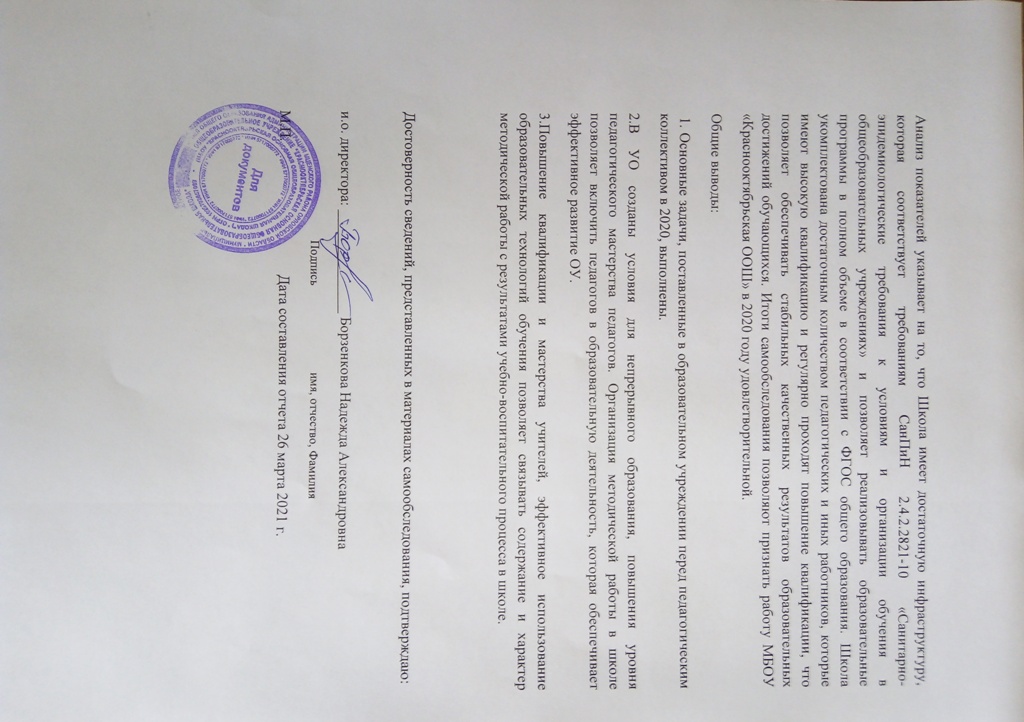 НаименованиеМуниципальное бюджетное общеобразовательное учреждениеРуководитель (и.о. директора)Борзенкова Надежда АлександровнаАдрес организации303004 Орловская область, Мценский район, д. Волково, ул. Школьная, д. 4.Телефон, факс8(48646) 5-02-16Адрес электронной почтыkrasnookt-school@yandex.ruУчредительОтдел общего образования администрации Мценского районаДата создания1943 годЛицензияот 16.02.2017 года  № 134   серия 57Л01 № 0000775 выдана Департаментом образования Орловской областиСвидетельство о государственной аккредитации№ 1293 от 21 марта 2017года срок действия  до 23  декабря 2025 года  Серия 57 А01   №0000272  выдано Департаментом образования Орловской областиМБОУ«Краснооктябрьская  основная общеобразовательная школа»Понедельник-пятницаМБОУ«Краснооктябрьская  основная общеобразовательная школа»Понедельник с 8:00 до 18:00 Вторник с 8:00 до 18:00 Среда с 8:00 до 18:00 Четверг с 8:00 до 18:00 Пятница с 8:00 до 18:00И.о. директораБорзенкова Надежда АлександровнаМетодистОбоянцев Николай ВладимировичУчебный год2017\20182018\20192019\2020Количество классов999Количество обучающихся2624312017\2018 учебный годКоличество%Всего обучающихся26100Многодетные1142Малообеспеченные27Неполные--Неблагополучные13Дети из опекунских семей132018\20192018\20192018\2019Всего обучающихся24100Многодетные1142Малообеспеченные--Неполные28Неблагополучные--Дети из опекунских семей152019\20202019\20202019\2020Всего обучающихся31100Многодетные1032Малообеспеченные--Неполные26Неблагополучные--Дети из опекунских семей13Все предметы учебного плана ОУКоличественное выполнение учебных программКоличественное выполнение учебных программКоличественное выполнение учебных программКачественное выполнение учебных программ и освоение обязательного минимума в соответствии с требованиями ФГОСКачественное выполнение учебных программ и освоение обязательного минимума в соответствии с требованиями ФГОСКачественное выполнение учебных программ и освоение обязательного минимума в соответствии с требованиями ФГОСКачественное выполнение учебных программ и освоение обязательного минимума в соответствии с требованиями ФГОСВсе предметы учебного плана ОУпланфакт%Выполнение программВыполнение программСоответствие содержания изученного материала требованиям ФГОС (полное/неполное)Наличие неизученных разделов и тем курса (указать – каких)Все предметы учебного плана ОУпланфакт%Теоретик.часть (% выполнения )Практич. часть (% выполнения)Соответствие содержания изученного материала требованиям ФГОС (полное/неполное)Наличие неизученных разделов и тем курса (указать – каких)Русский язык170170100100100полноенетЛитературное чтение136136100100100полноенетМатематика136136100100100полноенетОкружающий мир6868100100100полноенетМузыка3333100100100полноенетИЗО3333100100100полноенетТехнология3333100100100полноенетФизическая культура102102100100100полноенетРусский язык170170100100100полноенетЛитературное чтение136136100100100полноенетИностранный язык (английский6868100100100полноенетМатематика136136100100100полноенетОкружающий мир6868100100100полноенетМузыка3434100100100полноенетИЗО3434100100100полноенетТехнология3434100100100полноенетФизическая культура102102100100100полноенет2017\20182017\20182018\20192018\20192019\20202019\20201 полугодие 2020\20211 полугодие 2020\2021Численность обучающихсяДоля учащих ся успеваю щих на «4» и «5» (%)Численность обучающихсяДоля учащих ся успеваю щих на «4» и «5» (%)Численность обучающихсяДоля учащих ся успеваю щих на «4» и «5» (%)Численность обучающихсяДоля учащих ся успеваю щих на «4» и «5» (%)2630244131233427Год обученияЧисленность обучающихсяДоля учащихся успеваю щих на «4» и «5» по школе (%)2017\2018261002018\2019241002019\2020311002020\202134100№ п\пМероприятиеРуководители участниковУчастникиРезультатГод1В районном конкурсе «Самая родная» Борзенкова Н.А.Калпина Карина1 место20202В районном конкурсе «Самаяродная» Борзенкова Н.А.Шебунина Мария2 место20203Областной конкурс арт-объектов и рисунков «Новое поколение не допустит переписывание истории Великой Отечественной войны»Борзенкова Н.А.Калпина КаринаДиплом 1 степени20204Областной литературно-творческий конкурса «Я люблю тебя, Россия!»Кузнецова Е.В.Корчагина АнжеликаДиплом 1 степени20205Региональный конкурс рисунков для младших школьников «Новогодняя открытка нашим врачам»Борзенкова Н.А.Калпина КаринаДиплом 20206Участие в районном конкурсе «Предупреждение пожаров и безопасность жизнедеятельности»Борзенкова Н.А.Кривошеев Тимофей2 место20207Участие в районном конкурсе «Предупреждение пожаров и безопасность жизнедеятельности»Борзенкова Н.А.Соколов Евгений3 место2020ПоказателиЗначения показателейЗначения показателейПоказатели2019/2020 уч. год2019/2020 уч. годПоказателиОбучающиеся %Количество выпускников на начало учебного года3100Количество выпускников на конец учебного года3100Из них: допущено к государственной (итоговой) аттестации3100не допущено к государственной (итоговой) аттестации00окончили 9 классов3100получили аттестат с отличием00награждены похвальной грамотой00окончили на “4” и “5”00оставлено на повторное обучение по результатам итоговой аттестации00оставлено на повторное обучение по причине болезни00окончили школу со справкой00Количество обучающихся, покинувших школу до завершения основного общего образования00№Предмет%обеспеченностиучебникамиобучающихся%обеспеченности учебникамиобучающихсячерезбиблиотекушколыОбеспеченностьпредмета УМК(полностью, восновном,частично, необеспечены)Недостаточноучебников всоответствии стребованиямифедеральногоперечня (указатьколичество,класс)1Русский язык100100полностью2Литературное чтение100100полностью3Математика100100полностью4Окружающий мир100100полностью5Музыка2020частично6ИЗО2020частично7Технология4040в основном8Физическая культура4040частично9Основыправославнойкультуры100100полностью10Литература100100полностью11Иностранный язык(французский)100100полностью12Алгебра100100полностью13Геометрия100100полностью14Информатика и ИКТ100100полностью15История100100полностью16Обществознание100100полностью17География10070полностью18Физика10070полностью19Биология10070полностью20Химия10070полностью21ОБЖ100100полностьюN п/пПоказателиЕдиница измеренияПоказа-тели по школе1.Образовательная деятельностьОбразовательная деятельностьОбразовательная деятельность1.1Общая численность учащихсячеловек31.2Численность учащихся по образовательной программе начального общего образованиячеловек121.3Численность учащихся по образовательной программе основного общего образованиячеловек221.4Численность учащихся по образовательной программе среднего общего образованиячеловекнет1.5Численность/удельный вес численности учащихся, успевающих на "4" и "5" по результатам промежуточной аттестации, в общей численности учащихсячеловек/%7/   23%1.6Средний балл государственной итоговой аттестации выпускников 9 класса по русскому языкубалл1.7Средний балл государственной итоговой аттестации выпускников 9 класса по математикебалл1.8Средний балл единого государственного экзамена выпускников 11 класса по русскому языкубаллнет1.9Средний балл единого государственного экзамена выпускников 11 класса по математикебаллнет1.10Численность/удельный вес численности выпускников 9 класса, получивших неудовлетворительные результаты на государственной итоговой аттестации по русскому языку, в общей численности выпускников 9 классачеловек/%01.11Численность/удельный вес численности выпускников 9 класса, получивших неудовлетворительные результаты на государственной итоговой аттестации по математике, в общей численности выпускников 9 классачеловек/%01.12Численность/удельный вес численности выпускников 11 класса, получивших результаты ниже установленного минимального количества баллов единогогосударственного экзамена по русскому языку, в общей численности выпускников 11 классачеловек/%нет1.13Численность/удельный вес численности выпускников 11 класса, получивших результаты ниже установленного минимального количества баллов единого государственного экзамена по математике, в общей численности выпускников 11 классачеловек/%нет1.14Численность/удельный вес численности выпускников 9 класса, не получивших аттестаты об основном общем образовании, в общей численности выпускников 9 классачеловек/%01.15Численность/удельный вес численности выпускников 11 класса, не получивших аттестаты о среднем общем образовании, в общей численности выпускников 11 классачеловек/%нет1.16Численность/удельный вес численности выпускников 9 класса, получивших аттестаты об основном общем образовании с отличием, в общей численности выпускников 9 классачеловек/%01.17Численность/удельный вес численности выпускников 11 класса, получивших аттестаты о среднем общем образовании с отличием, в общей численности выпускников 11 классачеловек/%нет1.18.1Численность/удельный вес численности учащихся, принявших участие в различных олимпиадах, в общей численности учащихсячеловек/%15/ 50%1.18.2Численность/удельный вес численности учащихся, принявших участие в различных смотрах, конкурсах, в общей численности учащихсячеловек/%100%В течение года всеучащиеся школыпринимаютучастие в смотреи              2-3конкурсах1.19.1Численность/удельный вес численности учащихся -победителей и призеров олимпиад, в общей численности учащихся, в том числе:человек/%01.19.1.2Регионального уровнячеловек/%01.19.1.2Федерального уровнячеловек/%01.19.1.3Международного уровнячеловек/%01.19.2Численность/удельный вес численности учащихся -победителей и призеров смотров, конкурсов, в общей численности учащихся, в том числе:человек/%15/     50%1.19.2.1Регионального уровнячеловек/%3/   9%1.19.2.2Федерального уровнячеловек/%01.19.2.3Международного уровнячеловек/%01.20Численность/удельный вес численности учащихся, получающих образование с углубленным изучением отдельных учебных предметов, в общей численности учащихсячеловек/%01.21Численность/удельный вес численности учащихся, получающих образование в рамках профильного обучения, в общей численности учащихсячеловек/%01.22Численность/удельный вес численности обучающихся с применением дистанционных образовательных технологий, электронного обучения, в общей численности учащихсячеловек/%01.23Численность/удельный вес численности учащихся в рамках сетевой формы реализации образовательных программ, в общей численности учащихсячеловек/%01.24Общая численность педагогических работников, в том числе:человек10/100%1.25Численность/удельный вес численности педагогических работников, имеющих высшее образование, в общей численности педагогических работниковчеловек/%8/   80%1.26Численность/удельный вес численности педагогических работников, имеющих высшее образование педагогической направленности (профиля), в общей численности педагогических работниковчеловек/%8/ 80%1.27Численность/удельный вес численности педагогических работников, имеющих среднее профессиональное образование, в общей численности педагогических работниковчеловек/%2/ 20%1.28Численность/удельный вес численности педагогических работников, имеющих среднее профессиональное образование педагогической направленности (профиля), в общей численности педагогических работниковчеловек/%2/  20%1.29Численность/удельный вес численности педагогических работников, которым по результатам аттестации присвоена квалификационная категория, в общей численности педагогических работников, в том числе:человек/%10/ 100%1.29.1Высшаячеловек/%1/ 10%1.29.2Перваячеловек/%9/ 10%1.30Численность/удельный вес численности педагогических работников в общей численности педагогических работников, педагогический стаж работы которых составляет:человек/%1.30.1До 5 летчеловек/%1/  10%1.30.2Свыше 30 летчеловек/%1/ 10%1.31Численность/удельный вес численности педагогических работников в общей численности педагогических работников в возрасте до 30 летчеловек/%1/  10%1.32Численность/удельный вес численности педагогических работников в общей численности педагогических работников в возрасте от 55 летчеловек/%01.33Численность/удельный вес численности педагогических и административно-хозяйственных работников, прошедших за последние 5 лет повышениеквалификации/профессиональную переподготовку по профилю педагогической деятельности или иной осуществляемой в образовательной организации деятельности, в общей численности педагогических и административно-хозяйственных работниковчеловек/%10/100%1.34Численность/удельный вес численности педагогических и административно-хозяйственных работников, прошедших повышение квалификации по применению вобразовательном процессе федеральных государственных образовательных стандартов, в общей численности педагогических и административно-хозяйственных работниковчеловек/%10/100%2.Инфраструктура2.1Количество компьютеров в расчете на одного учащегосяединиц0.12.2Количество экземпляров учебной и учебно-методической литературы из общего количества единиц хранения библиотечного фонда, состоящих на учете, в расчете на одного учащегосяединиц 485/ 172.3Наличие в образовательной организации системы электронного документооборотада/нетда2.4Наличие читального зала библиотеки, в том числе:да/нетнет2.4.1С обеспечением возможности работы на стационарных компьютерах или использования переносных компьютеровда/нетнет2.4.2С медиатекойда/нетнет2.4.3Оснащенного средствами сканирования и распознавания текстовда/нетда2.4.4С выходом в Интернет с компьютеров, расположенных в помещении библиотекида/нетнет2.4.5С контролируемой распечаткой бумажных материаловда/нетнет2.5Численность/удельный вес численности учащихся, которым обеспечена возможность пользоваться широкополосным Интернетом (не менее 2 Мб/с), в общей численности учащихсячеловек/%0/0% (менее 2 Мб/с)2.6Общая площадь помещений, в которых осуществляется образовательная деятельность, в расчете на одного учащегосякв. м12,78